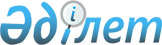 "Қазақстан Республикасы Сыбайлас жемқорлыққа қарсы іс-қимыл агенттігі (Сыбайлас жемқорлыққа қарсы қызмет) қызметкерлерін нысанды киіммен қамтамасыз етудің заттай нормаларын бекіту туралы" Қазақстан Республикасы Сыбайлас жемқорлыққа қарсы іс-қимыл агенттігі (Сыбайлас жемқорлыққа қарсы қызмет) Төрағасының 2022 жылғы 3 мамырдағы № 165 бұйрығына өзгерістер мен толықтырулар енгізу туралыҚазақстан Республикасы Сыбайлас жемқорлыққа қарсы іс-қимыл агенттігі (Сыбайлас жемқорлыққа қарсы қызмет) Төрағасының 2023 жылғы 3 ақпандағы № 55 бұйрығы
      БҰЙЫРАМЫН:
      1. "Қазақстан Республикасы Сыбайлас жемқорлыққа қарсы іс-қимыл агенттігі (Сыбайлас жемқорлыққа қарсы қызмет) қызметкерлерін нысанды киіммен қамтамасыз етудің заттай нормаларын бекіту туралы" Қазақстан Республикасы Сыбайлас жемқорлыққа қарсы іс-қимыл агенттігі (Сыбайлас жемқорлыққа қарсы қызмет) Төрағасының 2022 жылғы 3 мамырдағы № 165 бұйрығына мынадай өзгерістер мен толықтырулар енгізілсін:
      1) жоғарыда аталған бұйрықпен бекітілген Қазақстан Республикасы Сыбайлас жемқорлыққа қарсы іс-қимыл агенттігінің (Сыбайлас жемқорлыққа қарсы қызмет) қызметкерлерін нысанды киіммен қамтамасыз етудің заттай нормаларында:
      Жоғары басшы құрамның лауазымдарына арналған күнделікті және салтанатты нысанды киім деген 1-бөлім мынадай мазмұндағы 31-тармақпен толықтырылсын: "31. Заттың атауы: қою көк түсті шалбары бар, сыдырма күрте, Өлшем бірлігі: жиынтық, Бір қызметкерге арналған заттар саны: 1, Мерзімдері (айлар): 36;".
      Аға және орта басшы құрамның лауазымдарына арналған киім (ерлер) деген 2-бөлімнің 21-тармағында "қара түсті галстук" деген сөздер "қою көк түсті галстук" деген сөздермен ауыстырылсын;
      2-бөлім мынадай мазмұндағы 28-тармақпен толықтырылсын:
      "28. Заттың атауы: қою көк түсті шалбары бар, сыдырма салынған күрте, Өлшем бірлігі: Жиынтық, Бір қызметкерге арналған заттар саны: 1, Мерзімдері (айлар): 36;".
      Аға және орта басшы құрамның лауазымдарына арналған киім (әйелдер) 3-бөлімнің 22-тармағында "қара түсті галстук" деген сөздер "қою көк түсті галстук" деген сөздермен ауыстырылсын;
      3-бөлім мынадай тармақшамен толықтырылсын:
      "27) Заттың атауы: қою көк түсті шалбары бар, сыдырма салынған күрте, юбкасы, Өлшем бірлігі: Жиынтық, Бір қызметкерге арналған заттар саны:1, мерзімдері (айлар): 36;"
      2) Қазақстан Республикасы Сыбайлас жемқорлыққа қарсы іс-қимыл агенттігінің (Сыбайлас жемқорлыққа қарсы қызмет) қызметкерлерін нысанды киіммен қамтамасыз етудің заттай нормаларына "Қазақстан Республикасы Сыбайлас жемқорлыққа қарсы іс-қимыл агенттігінің (Сыбайлас жемқорлыққа қарсы қызмет) жоғары, аға және орта басшы құрамдарының лауазымдары үшін нысанды киім мен айырым белгілерінің үлгілері" қосымшада:
      2.1-тармақта 6) тармақша мынадай редакцияда жазылсын: "6) қою көк түсті галстук;";
      2.3-тармақта 4) тармақша мынадай редакцияда жазылсын: "4) қою көк түсті галстук;";
      2.4-тармақта 7) тармақша мынадай редакцияда жазылсын: "7) қою көк түсті галстук;";
      2.5-тармақта 7) тармақша мынадай редакцияда жазылсын: "7) қою көк түсті галстук;";
      3.1-тармақта 5) тармақша мынадай редакцияда жазылсын: "5) қою көк түсті галстук;";
      3.3-тармақта 4) тармақша мынадай редакцияда жазылсын: "4) қою көк түсті галстук;";
      3.4-тармақта 7) тармақша мынадай редакцияда жазылсын: "7) қою көк түсті галстук;";
      3.5-тармақта 7) тармақша мынадай редакцияда жазылсын: "7) қою көк түсті галстук;";
      Қазақстан Республикасы Сыбайлас жемқорлыққа қарсы іс-кимыл агенттігінің (Сыбайлас жемқорлыққа қарсы қызмет) қызметкерлерін нысанды киіммен қамтамасыз етудің заттай нормаларына қосымшадағы Жоғары басшы құрамның лауазымдарына арналған нысанды киім деген 1-бөлімнің Жазғы салтанатты нысанды киім (4-сурет) атты 1.4-тармағы мынадай тармақшамен толықтырылсын:
      "5) ақ түсті ұзын жеңді жейде;"
      4-сурет. Қазақстан Республиқасы Сыбайлас жемқорлыққа қарсы іс-кимыл агенттігінің (Сыбайлас жемқорлыққа қарсы қызмет) қызметкерлерін нысанды киіммен қамтамасыз етудің заттай нормаларына косымшадағы Жоғары басшы құрамның жазғы салтанатты нысанды киімі мынадай суретке өзгертілсін: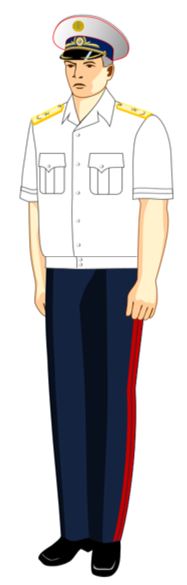 
      Қазақстан Республиқасы Сыбайлас жемқорлыққа қарсы іс-кимыл агенттігінің (Сыбайлас жемқорлыққа қарсы қызмет) қызметкерлерін нысанды киіммен қамтамасыз етудің заттай нормаларына косымшадағы Жоғары басшы құрамның лауазымдарына арналған нысанды киім деген 1-бөлімнің Күнделікті жазғы нысанды киім (8-сурет) атты 1.8-тармағы мынадай тармақшалармен толықтырылсын:
      "6) ақ түсті ұзын (немесе қысқа) жеңді жейде;"
      "7) көк түсті футболка."
      5-сурет. Қазақстан Республикасы Сыбайлас жемқорлыққа қарсы іс-қимыл агенттігінің (Сыбайлас жемқорлыққа қарсы қызмет) қызметкерлерін нысанды киіммен қамтамасыз етудің заттай нормаларына қосымшаның Жоғары басшы құрамның күнделікті нысанды киімі мынадай суретпен толықтырылсын: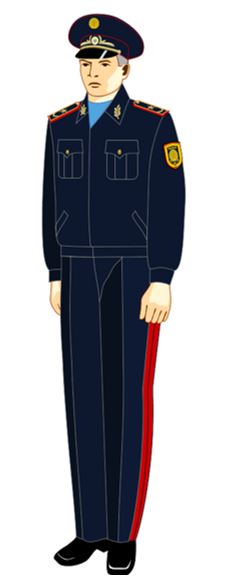 
      11-1-сурет. Жоғары басшы құрамның күнделікті нысанды киімі.
      8-сурет. Қазақстан Республикасы Сыбайлас жемқорлыққа қарсы іс-қимыл агенттігінің (Сыбайлас жемқорлыққа қарсы қызмет) қызметкерлерін нысанды киіммен қамтамасыз етудің заттай нормаларына қосымшаның Жоғары басшы құрамның жазғы нысанды киімі мынадай суретке өзгертілсін: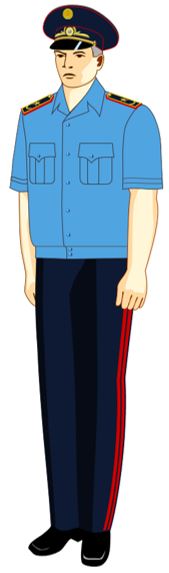 
      9-сурет. Қазақстан Республикасы Сыбайлас жемқорлыққа қарсы іс-қимыл агенттігінің (Сыбайлас жемқорлыққа қарсы қызмет) қызметкерлерін нысанды киіммен қамтамасыз етудің заттай нормаларына қосымшаның Аға және орта басшы құрамның салтанатты нысанды киімі мынадай суретке өзгертілсін: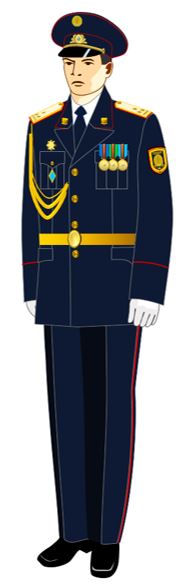 
      2.2-тармақ. Қазақстан Республикасы Сыбайлас жемқорлыққа қарсы іс-кимыл агенттігінің (Сыбайлас жемқорлыққа қарсы қызмет) қызметкерлерін нысанды киіммен қамтамасыз етудің заттай нормаларына косымшадағы Аға және орта басшы құрамның лауазымдарына арналған нысанды киiм (ерлерге) деген 2-бөлімнің Салтанатты жазғы нысанды киім (10-сурет) атты 2.2-тармағы мынадай тармақшамен толықтырылсын:
      "5) ақ түсті ұзын жеңді жейде;"
      10-сурет. Қазақстан Республикасы Сыбайлас жемқорлыққа қарсы іс-кимыл агенттігінің (Сыбайлас жемқорлыққа қарсы қызмет) қызметкерлерін нысанды киіммен қамтамасыз етудің заттай нормаларына косымшадағы Аға және орта басшы құрамының лауазымдарына арналған жазғы салтанатты нысанды киім мынадай суретке өзгертілсін: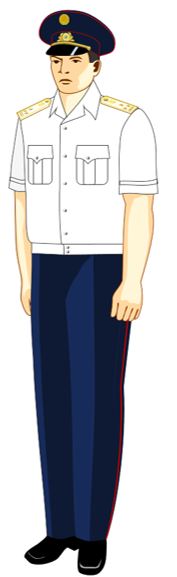 
      2.3-тармақ. Қазақстан Республикасы Сыбайлас жемқорлыққа қарсы іс-кимыл агенттігінің (Сыбайлас жемқорлыққа қарсы қызмет) қызметкерлерін нысанды киіммен қамтамасыз етудің заттай нормаларына косымшадағы Аға және орта басшы құрамның лауазымдарына арналған нысанды киiмi (ерлерге) деген 2-бөлімнің Күнделікті нысанды киім (11-сурет) 2.3-тармағы мынадай тармақшамен толықтырылсын:
      "7) қою көк түсті шалбары бар сыдырма салынған күрте;"
      11-сурет. Қазақстан Республиқасы Сыбайлас жемқорлыққа қарсы іс-кимыл агенттігінің (Сыбайлас жемқорлыққа қарсы қызмет) қызметкерлерін нысанды киіммен қамтамасыз етудің заттай нормаларына косымшадағы Аға және орта басшы құрамның күнделікті нысанды киімі мынадай суретке өзгертілсін: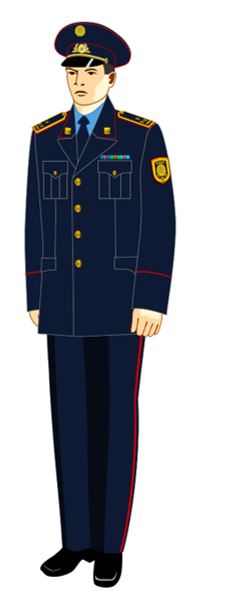 
      11-сурет. Қазақстан Республикасы Сыбайлас жемқорлыққа қарсы іс-кимыл агенттігінің (Сыбайлас жемқорлыққа қарсы қызмет) қызметкерлерін нысанды киіммен қамтамасыз етудің заттай нормаларына косымшадағы Аға және орта басшы құрамның күнделікті нысанды киімі мынадай суретке өзгертілсін: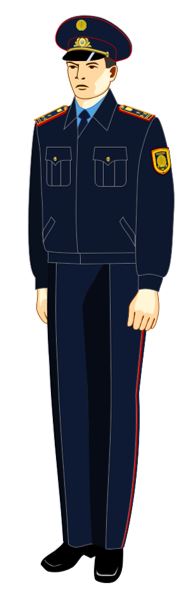 
      11-1. сурет. Аға және орта басшы құрамның күнделікті нысанды киімі
      2.6-тармақ. Қазақстан Республикасы Сыбайлас жемқорлыққа қарсы іс-кимыл агенттігінің (Сыбайлас жемқорлыққа қарсы қызмет) қызметкерлерін нысанды киіммен қамтамасыз етудің заттай нормаларына косымшадағы Аға және орта басшы құрамның лауазымдарына арналған нысанды киiм (ерлерге) деген 2-бөлімнің Күнделікті жазғы нысанды киім (14-сурет) атты 2.6-тармағы мынадай тармақшамен толықтырылсын:
      "6) ақ түсті ұзын (немесе қысқа) жеңі бар жейде;"
      14-сурет. Қазақстан Республиқасы Сыбайлас жемқорлыққа қарсы іс-кимыл агенттігінің (Сыбайлас жемқорлыққа қарсы қызмет) қызметкерлерін нысанды киіммен (ерлер) қамтамасыз етудің заттай нормаларына косымшадағы Аға және орта басшы құрамның күнделікті нысанды киімі мынадай суретке өзгертілсін: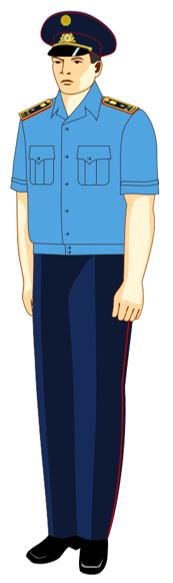 
      15-сурет. Қазақстан Республикасы Сыбайлас жемқорлыққа қарсы іс-кимыл агенттігінің (Сыбайлас жемқорлыққа қарсы қызмет) қызметкерлерін нысанды киіммен қамтамасыз етудің заттай нормаларына косымшадағы Аға және орта басшы құрамның салтанатты нысанды киімі (әйелдер) мынадай суретке өзгертілсін: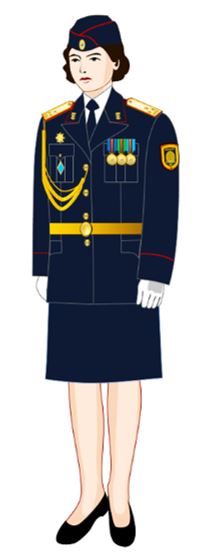 
      3.2-тармақ. Қазақстан Республикасы Сыбайлас жемқорлыққа қарсы іс-кимыл агенттігінің (Сыбайлас жемқорлыққа қарсы қызмет) қызметкерлерін нысанды киіммен қамтамасыз етудің заттай нормаларына косымшадағы Аға және орта басшы құрамның лауазымдарына арналған нысанды киiм (әйелдер) деген 3-бөлімнің Салтанатты жазғы нысанды киім (16-сурет) атты 3.2-тармағы мынадай тармақшамен толықтырылсын:
      "5) ақ түсті ұзын жеңі бар жейде;"
      16-сурет. Қазақстан Республикасы Сыбайлас жемқорлыққа қарсы іс-кимыл агенттігінің (Сыбайлас жемқорлыққа қарсы қызмет) қызметкерлерін нысанды киіммен қамтамасыз етудің заттай нормаларына косымшадағы Аға және орта басшы құрамның салтанатты нысанды киімі (әйелдердің) мынадай суретке өзгертілсін: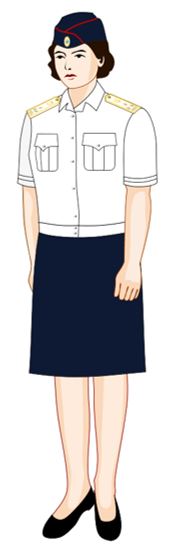 
      3.3-тармақ. Қазақстан Республикасы Сыбайлас жемқорлыққа қарсы іс-кимыл агенттігінің (Сыбайлас жемқорлыққа қарсы қызмет) қызметкерлерін нысанды киіммен қамтамасыз етудің заттай нормаларына косымшадағы Аға және орта басшы құрамның лауазымдарына арналған нысанды киiм (әйелдер) деген 3-бөлімнің күнделікті нысанды киім (17-сурет) атты 3.3-тармағы мынадай тармақшамен толықтырылсын:
      "7) қою көк түсті шалбары бар (немесе юбкасы бар) сыдырма салынған күрте;"
      17-сурет. Қазақстан Республикасы Сыбайлас жемқорлыққа қарсы іс-кимыл агенттігінің (Сыбайлас жемқорлыққа қарсы қызмет) қызметкерлерін нысанды киіммен қамтамасыз етудің заттай нормаларына қосымшадағы Аға және орта басшы құрамның (әйелдердің) күнделікті нысанды киімі мынадай суретке өзгертілсін: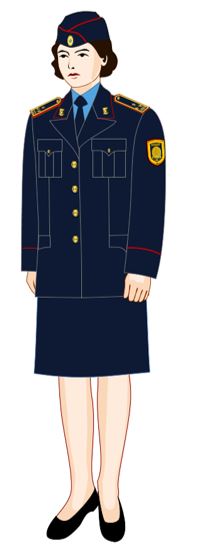 
      17-сурет. Қазақстан Республикасы Сыбайлас жемқорлыққа қарсы іс-қимыл агенттігі (сыбайлас жемқорлыққа қарсы қызмет) қызметкерлерін нысанды киіммен қамтамасыз етудің заттай нормаларына қосымшаның Аға және орта басшы құрамның (әйелдің) күнделікті нысанды киімі мынадай суреттермен толықтырылсын: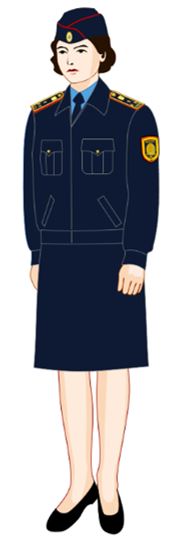 
      17-1. Аға және орта басшы құрамның (әйелдің) күнделікті нысанды киімі
      3.6-тармақ. Қазақстан Республиқасы Сыбайлас жемқорлыққа қарсы іс-кимыл агенттігінің (Сыбайлас жемқорлыққа қарсы қызмет) қызметкерлерін нысанды киіммен қамтамасыз етудің заттай нормаларына қосымшадағы Аға және орта басшы құрамның лауазымдарына арналған нысанды киiмi (әйелдер) деген 3-бөлімнің Жазғы күнделікті нысанды киім (20-сурет) атты 3.6-тармағы мынадай тармақшамен толықтырылсын:
      "6) ақ түсті ұзын (немесе қысқа) жеңі бар жейде;"
      20-сурет. Қазақстан Республикасы Сыбайлас жемқорлыққа қарсы іс-кимыл агенттігінің (Сыбайлас жемқорлыққа қарсы қызмет) қызметкерлерін нысанды киіммен қамтамасыз етудің заттай нормаларына қосымшадағы Аға және орта басшы құрамның (әйелдердің) жазғы күнделікті нысанды киімі мынадай суретке өзгертілсін: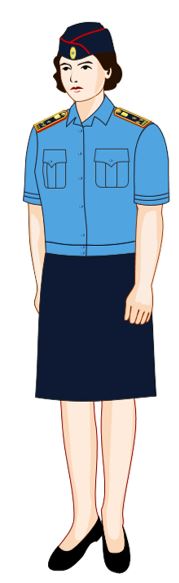 
      29-сурет. Қазақстан Республикасы Сыбайлас жемқорлыққа қарсы іс-кимыл агенттігінің (Сыбайлас жемқорлыққа қарсы қызмет) қызметкерлерін нысанды киіммен қамтамасыз етудің заттай нормаларына қосымшадағы Аға және орта басшы құрамның жазғы салтанатты погондары мынадай суретке өзгертілсін: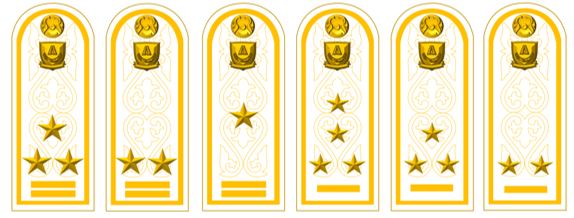 
      30-сурет. Қазақстан Республиқасы Сыбайлас жемқорлыққа қарсы іс-кимыл агенттігінің (Сыбайлас жемқорлыққа қарсы қызмет) қызметкерлерін нысанды киіммен қамтамасыз етудің заттай нормаларына қосымшадағы Аға және орта басшы құрамның күнделікті погондары сыдырмасы бар күрте және көгілдір түсті жәдеге арналған күнделікті погондар атты 30-1 суретпен толықтырылсын: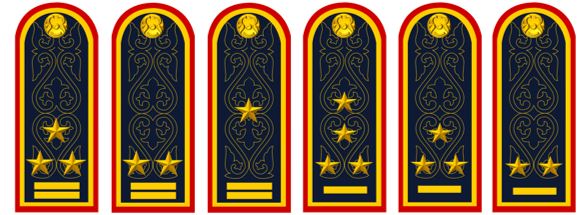 
      30-сурет. Қазақстан Республиқасы Сыбайлас жемқорлыққа қарсы іс-кимыл агенттігінің (Сыбайлас жемқорлыққа қарсы қызмет) қызметкерлерін нысанды киіммен қамтамасыз етудің заттай нормаларына косымшасындағы Аға және орта басшы құрамының күнделікті погондары 30-1 суретімен толықтырылсын. Сыдырма күрте мен көк түсті жейдеге арналған күнделікті погондар;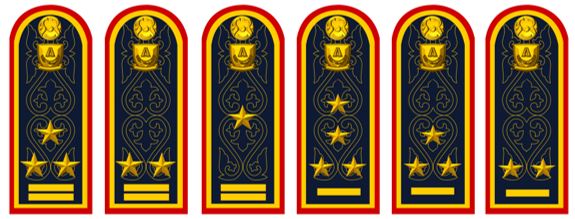 
      6.2-тармақ. Қазақстан Республикасы Сыбайлас жемқорлыққа қарсы іс-қимыл агенттігінің (Сыбайлас жемқорлыққа қарсы қызмет) қызметкерлерін нысанды киіммен қамтамасыз етудің заттай нормаларына қосымшаның Сыбайлас жемқорлыққа қарсы қызмет қызметкерлерінің айырым белгілерінің үлгілері деген 6-бөлімнің Аға және орта басшы құрамының лауазымдары үшін айырым белгілері атты 6.2-тармағына мынадай өзгерістер енгізілсін:
      абзацтың 1) тармақшасында Аға басшы құрамның погондарында екі перпендикуляр жолақ, сондай-ақ алтын түсте орындалған өлшемі 20 мм жұлдыздар орналасады, "3-санаттағы біліктілік сыныбы" деген сөздер "сыбайлас жемқорлыққа қарсы қызмет майоры" деген сөздермен ауыстырылсын;
      абзацтың 2) тармақшасында Аға басшы құрамның погондарында екі перпендикуляр жолақ, сондай-ақ алтын түсте орындалған өлшемі 20 мм жұлдыздар орналасады, "2-санаттағы біліктілік сыныбы" деген сөздер "сыбайлас жемқорлыққа қарсы қызметтің подполковнигі" деген сөздермен ауыстырылсын;
      абзацтың 3) тармақшасында Аға басшы құрамның погондарында екі перпендикуляр жолақ, сондай-ақ алтын түсте орындалған өлшемі 20 мм жұлдыздар орналасады, "1 санаттағы біліктілік сыныбы" деген сөздер "сыбайлас жемқорлыққа қарсы қызмет полковнигі" деген сөздермен ауыстырылсын;
      абзацтың 1) тармақшасында Орта басшы құрамның погондарында бір перпендикуляр жолақ, сондай-ақ алтын түсте орындалған өлшемі 13 мм жұлдыздар орналасады, "6-санаттағы біліктілік сыныбы" деген сөздер "сыбайлас жемқорлыққа қарсы қызмет лейтенанты" деген сөздермен ауыстырылсын;
      абзацтың 2) тармақшасында Орта басшы құрамның погондарында бір перпендикуляр жолақ, сондай-ақ алтын түсте орындалған өлшемі 13 мм жұлдыздар орналасады, "5-санаттағы біліктілік сыныбы" деген сөздер "сыбайлас жемқорлыққа қарсы қызметтің аға лейтенанты" деген сөздермен ауыстырылсын;
      абзацтың 3) тармақшасында Орта басшы құрамның погондарында бір перпендикуляр жолақ, сондай-ақ алтын түсте орындалған өлшемі 13 мм жұлдыздар орналасады, "4-санаттағы біліктілік сыныбы" деген сөздер "сыбайлас жемқорлыққа қарсы қызмет капитаны" деген сөздермен ауыстырылсын;
      31-суретте Қазақстан Республиқасы Сыбайлас жемқорлыққа қарсы іс-кимыл агенттігінің (Сыбайлас жемқорлыққа қарсы қызмет) қызметкерлерін нысанды киіммен қамтамасыз етудің заттай нормаларына қосымшадағы Аға және орта басшы құрамның лауазымдарына арналған ақ жең белгісі алып тасталсын.
      2. Қазақстан Республиқасы Сыбайлас жемқорлыққа қарсы іс-кимыл агенттігінің (Сыбайлас жемқорлыққа қарсы қызмет) Кадр департаменті заңнамада белгіленген тәртіппен:
      1) Осы бұйрықтың көшірмелерін мемлекеттік және орыс тілдерінде Қазақстан Республикасы Нормативтік құқықтық актілерінің эталондық бақылау банкіне енгізу үшін Қазақстан Республикасы Әділет министрлігінің "Қазақстан Республикасының Заңнама және құқықтық ақпарат институты" шаруашылық жүргізу құқығындағы республикалық мемлекеттік кәсіпорнына жіберуді; 
      2) Осы бұйрық ресми жарияланғаннан кейін, оны Қазақстан Республикасы Сыбайлас жемқорлыққа қарсы іс-қимыл агенттігінің (Сыбайлас жемқорлыққа қарсы қызмет) интернет-ресурсында орналастыруды қамтамасыз етсін.
      3. Осы бұйрықтың орындалуын бақылау Қазақстан Республиқасы Сыбайлас жемқорлыққа қарсы іс-кимыл агенттігінің (Сыбайлас жемқорлыққа қарсы қызмет) аппаратының басшысына жүктелсін.
      4. Осы бұйрық қол қойылған күнінен бастап күшіне енеді.
      "Келісілді"
      Қазақстан Республикасының
      Қаржы министрлігі
      ____________________
      "_______"____________ 2023 жыл
					© 2012. Қазақстан Республикасы Әділет министрлігінің «Қазақстан Республикасының Заңнама және құқықтық ақпарат институты» ШЖҚ РМК
				
      Қазақстан РеспублиқасыСыбайлас жемқорлыққа қарсыіс-кимыл агенттігінің (Сыбайласжемқорлыққа қарсы қызмет)Төрағасы 

О. Бектенов
